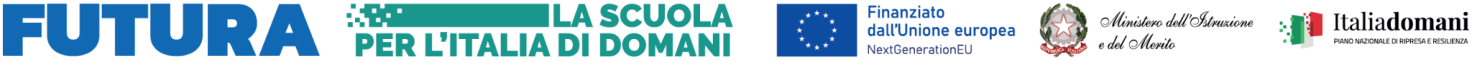 Allegato 1 all’Avviso interno per la selezione di nr. 1 assistente tecnico Collaudatore Progetto “Scuola 4.0 - CLASSROOM”, D.M. 218/2022, Missione 4: Istruzione e ricerca – Componente 1 – Investimento 3.2: Scuola 4.0 – Azione 1 – Next generation classroom – Ambienti di apprendimento innovativi.
Codice avviso: M4C1I3.2-2022-961, Titolo Progetto “Futuro di Classe, C.U.P.: F94D22003210006: istanza di partecipazioneIstanza partecipazione a selezione nr. 1 Collaudatore Scuola 4.0 - CLASSROOMIl/la sottoscritto/ain qualità di assistente tecnico area informatica con incarico presso Istituto Superiore di Feltre (segnare con una “X” la dicitura ricorrente)a tempo indeterminatooppurea tempo determinato con scadenza…………………………………CHIEDEdi partecipare alla selezione personale per collaudatore PNRR Scuola 4.0 - CLASSROOMCONSAPEVOLEdelle sanzioni penali richiamate dall’art. 76 del D.P.R. 28/12/2000 n. 445, in caso di dichiarazioni mendaci e della decadenza dei benefici eventualmente conseguenti al provvedimento emanato sulla base di dichiarazioni non veritiere, di cui all’art. 75 del D.P.R. 28/12/2000 n. 445 ai sensi e per gli effetti dell’art. 47 del citato D.P.R. 445/2000, sotto la propria responsabilitàDICHIARAdi possedere il seguente titolo di accesso: .................................................................i seguenti titoli valutabili:………………………………………………………..……………………………………………………….……………………………………………………………………………………………………………..Dettaglio incarichi/serviziTabella di valutazione candidatura a Collaudatore PNRR Scuola 4.0 - CLASSROOM*gli anni e i mesi di servizio da computare sono quelli prestati fino alla data di pubblicazione del presente avviso; le frazioni di mese uguali o superiori a 15 gg. vengono conteggiate come 1 mese di servizioPrivacyIl/la sottoscritto/a con la presente, ai sensi del Regolamento Europeo GDPR 679/2016, AUTORIZZA l’Istituto Superiore di Feltre  al trattamento, anche con l’ausilio di mezzi informatici e telematici, dei dati personali forniti dal sottoscritto; prende inoltre atto che, ai sensi del Regolamento Europeo GDPR UE 2016/679, titolare del trattamento dei dati è l’Istituto sopra citato e che il sottoscritto potrà esercitare, in qualunque momento, tutti i diritti di accesso ai propri dati personali previsti dal sopra citato Regolamento UE (ivi inclusi, a titolo esemplificativo e non esaustivo, il diritto di ottenere la conferma dell’esistenza degli stessi, conoscerne il contenuto e le finalità e modalità di trattamento, verificarne l’esattezza, richiedere eventuali integrazioni, modifiche e/o la cancellazione, nonché l’opposizione al trattamento degli stessi).Si allega Curriculum Vitae in formato europeo.Data _________________________Firma ____________________________________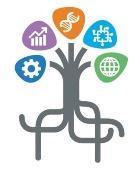 ISTITUTO SUPERIORE di FELTREIstituto Tecnico Tecnologico “L. Negrelli-Forcellini”, Istituto Tecnico Economico “A. Colotti” Istituto Professionale Industria e Artigianato “C. Rizzarda”, Corsi serali “Negrelli-Forcellini”www.istitutosuperiorefeltre.edu.it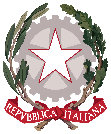 Sede legale e amministrativa  via C. Colombo 11, 32032 Feltre (BL), tel. 0439/301540   fax 0439/303196 
cod. meccanografico: BLIS008006 PEO blis008006@istruzione.itPEC: blis008006@pec.istruzione.it
C.F. e  P.I.: 82001270253; cod. univoco fatturazione  elettronica.: UF4RBGSede legale e amministrativa  via C. Colombo 11, 32032 Feltre (BL), tel. 0439/301540   fax 0439/303196 
cod. meccanografico: BLIS008006 PEO blis008006@istruzione.itPEC: blis008006@pec.istruzione.it
C.F. e  P.I.: 82001270253; cod. univoco fatturazione  elettronica.: UF4RBGSede legale e amministrativa  via C. Colombo 11, 32032 Feltre (BL), tel. 0439/301540   fax 0439/303196 
cod. meccanografico: BLIS008006 PEO blis008006@istruzione.itPEC: blis008006@pec.istruzione.it
C.F. e  P.I.: 82001270253; cod. univoco fatturazione  elettronica.: UF4RBGCognomeNomeCodice fiscaleTipologia incaricoAnno scolasticoIstituzione scolasticadal… al…Durata in anni e mesi Titoli, servizi e incarichi valutabilipuntiDiploma di laurea triennale5 puntiDiploma di laurea magistrale o almeno quadriennale vecchio ordinamento7 puntiAnni e mesi di servizio di ruolo in qualità di assistente tecnico area informatica*12 punti per ogni anno; ogni mese (o frazione superiore ai 15 gg.) sarà valutato 2 puntoAnni e mesi di servizio NON di ruolo in qualità di assistente tecnico area informatica*6 punti per ogni anno; ogni mese (o frazione superiore ai 15 gg.) sarà valutato 1 puntoIncarico di Progettista o Collaudatore in Progetti PON nell'ambito dell’innovazione digitale degli ambienti scolastici5 punti per ogni incarico